   A TODOS LOS PACIENTES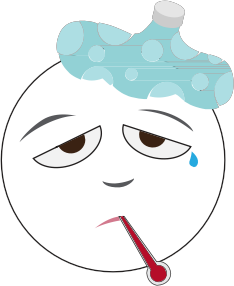 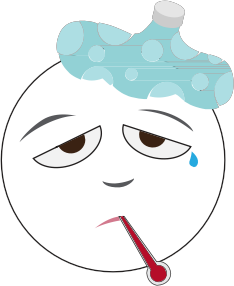 SI EN LAS ÚLTIMAS 3 SEMANAS:Viajó a África Occidental: Guinea, Liberia, Sierra Leone, Mali, o de otros países donde el Ébola está presente; oTuvo contacto directo con alguien que viajó recientemente a África Occidental y estaba enfermo; oTuvo contacto directo con murciélagos, roedores o primates de África Occidental.Y SI TIENE FIEBRE,NO ENTRE Y LLAME XXX-XX-XXXINMEDIATAMENTE!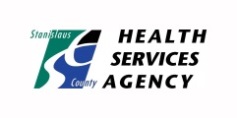      Stanislaus County Health Services Agency